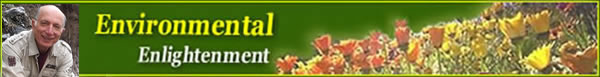 
Environmental Enlightenment #221
By Ami Adini - March 12, 2015